ГОСТ 2.710-81 Единая система конструкторской документации (ЕСКД). Обозначения буквенно-цифровые в электрических схемах (с Изменением N 1)
ГОСТ 2.710-81

Группа Т52
МЕЖГОСУДАРСТВЕННЫЙ СТАНДАРТ


Единая система конструкторской документации
 
ОБОЗНАЧЕНИЯ БУКВЕННО-ЦИФРОВЫЕ В ЭЛЕКТРИЧЕСКИХ СХЕМАХ
Unified system for design documentation. Alpha-numerical designations in electrical diagrams
МКС 01.080.40Дата введения 1981-07-01     ИНФОРМАЦИОННЫЕ ДАННЫЕ1. РАЗРАБОТАН И ВНЕСЕН Государственным комитетом СССР по стандартам

РАЗРАБОТЧИКИ
В.Ф.Курочкин, Ю.И.Степанов, Л.Л.Тимошук, Н.Н.Назарова
2. УТВЕРЖДЕН И ВВЕДЕН В ДЕЙСТВИЕ Постановлением Государственного комитета СССР по стандартам от 31.03.81 N 1675
3. Стандарт содержит все требования СТ СЭВ 2182-80 и соответствует СТ СЭВ 6306-88 в части терминов и определений
4. ВЗАМЕН ГОСТ 2.710-75
5. ИЗДАНИЕ (ноябрь 2007 г.) с Изменением N 1, утвержденным в марте 1989 г. (ИУС 7-89)


Настоящий стандарт распространяется на электрические схемы, а также на конструкторские документы, содержащие сведения об элементах, устройствах и функциональных группах электрических схем, выполняемых вручную и автоматизированным способом во всех отраслях промышленности, и устанавливает типы условных буквенно-цифровых обозначений элементов, устройств и функциональных групп, а также правила их построения.

Стандарт не распространяется на схемы железнодорожной сигнализации, централизации и блокировки.

Стандарт полностью соответствует СТ СЭВ 2182-80 и СТ СЭВ 6306-88 в части терминов и определений.

1. ОБЩИЕ ПОЛОЖЕНИЯ1.1. Условные буквенно-цифровые обозначения (далее - обозначения) предназначены:

- для однозначной записи в сокращенной форме сведений об элементах, об устройствах и о функциональных группах (далее - части объекта) в документации на объект;

- для ссылок на соответствующие части объекта в текстовых документах;

- для нанесения непосредственно на объект, если это предусмотрено в его конструкции.
1.2. В зависимости от назначения и характера передаваемой информации устанавливаются следующие типы обозначений:

- высшего уровня - устройства (дополнительное обозначение);

- высшего уровня - функциональная группа (дополнительное обозначение);

- конструктивного расположения - конструктивное обозначение (дополнительное обозначение);

- элемента - позиционное обозначение (обязательное обозначение);

- электрического контакта (дополнительное обозначение);

- части объекта, с которой сопрягается данная часть объекта, или места расположения на документе изображения или сведений о данной части объекта (адресное обозначение).

В зависимости от полноты передаваемой информации условное буквенно-цифровое обозначение может иметь простую или сложную структуру, т.е. структуру в виде обозначений отдельных типов или в виде составного обозначения.

При необходимости допускается применять обозначения и их квалифицирующие символы, типы которых не установлены настоящим стандартом. Содержание и способ записи таких обозначений должны быть пояснены в документации на объект (например, на поле схемы).

Определения терминов, используемых в стандарте, приведены в приложении 2.
1.3. Применение условных буквенно-цифровых обозначений в документах устанавливается правилами выполнения соответствующих документов (схем, чертежей, текстовых документов и т.д.).

2. ПРАВИЛА ПОСТРОЕНИЯ ОБОЗНАЧЕНИЙ2.1. Для построения обозначений применяют прописные буквы латинского алфавита, арабские цифры, а также приведенные в табл.1 знаки (квалифицирующие символы).

Таблица 1Знаки "0" и "1" используют и читают, соответственно как цифры "нуль" и "единица", за исключением тех случаев, когда их используют в заведомо буквенных сочетаниях при образовании обозначений устройств и функциональных групп, если это не приведет к неправильному пониманию обозначений.
2.2. Структура обозначений
2.2.1. Условное буквенно-цифровое обозначение записывают в виде последовательности букв, цифр и знаков в одну строку без пробелов и их количество в обозначении не устанавливается.
2.2.2. Соседние группы знаков отдельных обозначений, имеющие самостоятельное смысловое значение, разделяют:

- чередованием буквы и цифры (например, KС25, K2, 25KС, 2K);

- точкой, если группы состоят только из букв или только из цифр (например, KС.А, 2.25).

Допускается в обозначении разделять точкой самостоятельные смысловые группы, состоящие из букв и цифр (например, 01.А1.1312; 01.A.113.12).
2.2.3. Допускается цифровую часть, имеющую смысл порядкового номера, записывать с одинаковым количеством разрядов, заполняя старшие разряды нулями, например, А01, А02, ..., А25, …, А99.
2.2.4. Составное обозначение образуют последовательной записью обозначений различных типов. Обозначение, входящее в составное обозначение, записывают с квалифицирующими символами в соответствии с табл.1.

Структура составного условного буквенно-цифрового обозначения в общем виде представлена на черт.1.
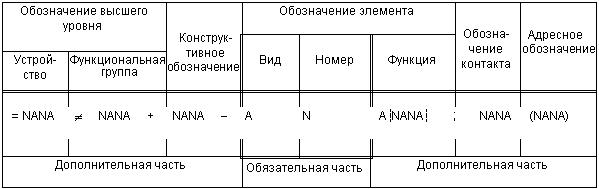 
А - обозначение, состоящее из одной или нескольких букв;
N - обозначение, состоящее из одной или нескольких цифр;

NANA - любая комбинация цифр и (или) букв;

 - дополнительная часть, уточняющая функцию.

Например, =А12Т8+204-K4Н:12(3.16+15:2).

Контакт 12 сигнального реле K4, которое расположено на месте 204 в функциональной группе Т8, входящей в устройство А12, соединен с контактом 2, который расположен на месте 15 и изображен на шестом листе принципиальной схемы (3). 
Черт.12.2.5. Составное обозначение должно передавать комплексную информацию о части объекта, обозначение которой указано последним. Количество обозначений, образующих составное обозначение, не устанавливается.
2.2.6. Обозначения высшего уровня (устройство или функциональная группа) и конструктивное обозначение указывают функциональное или конструктивное вхождение данной части объекта в части объекта соответствующих типов. Порядок записи обозначений этих типов определяется порядком вхождения, например, Т1=А2-R5 - резистор R5 входит в состав устройства А2, которое входит в функциональную группу Т1. Конструктивное расположение каждой функциональной части может быть указано последовательным применением конструктивного обозначения. Например, +5.24=А2+В4-R5 - резистор R5 находится в ячейке В4 и входит в устройство А2, которое расположено на раме 24 в стойке 5.
2.2.7. Перед обозначением устройства, функциональной группы или элемента, стоящим в начале составного обозначения, допускается не указывать соответствующий квалифицирующий символ, если это не приведет к неправильному пониманию обозначений. Например, K1:2 - второй контакт реле K1.

Допускается также не указывать квалифицирующий символ при записи обозначений в простой структуре, если тип обозначения однозначно установлен в документации. Например, в таблице соединений, замещающей схему соединений (схему 301), в графе "Конструктивное обозначение" обозначения могут быть помещены без знака "+".
2.2.8. Обозначение высшего уровня.

Обозначения устройств и функциональных групп следует строить из комбинации букв и (или) цифр.

Для обозначения устройств следует использовать:

- обозначение типа устройства, присвоенное ему в документации, на основании которой оно применено;

- буквенно-цифровое обозначение, начинающееся с буквы │А", присвоенное устройству на схеме объекта.

Например, =А23, =АС16.

Допускается цифровое обозначение функциональных групп; в этом случае обозначение записывают с квалифицирующим символом, например, 27.
2.2.9. Обозначение конструктивного расположения (конструктивное обозначение).

Обозначение предназначено для связи схем или других документов с конструкцией объекта. Построение обозначения должно обеспечить возможность однозначного указания места любой части объекта в конструкции. Обозначения строят из комбинации букв и цифр.
2.2.10. При построении конструктивного обозначения применяют координатный, позиционный (последовательный) или координатно-позиционный (координатно-последовательный) методы.

При координатном методе конструктивное обозначение составляют из нескольких частей, каждая из которых указывает одну координату части объекта в условной системе координат, принятой для данной конструкции. При этом обозначения координат следует разделять в соответствии с п.2.2.2.

Например, +С24 - место на конструкции объекта с координатами: ряд С колонка 24;

+5.24 - место на конструкции объекта с координатами: ряд 5 колонка 24.

При позиционном (последовательном) методе конструктивное обозначение представляет собой цифровое или буквенное обозначение, присвоенное данному месту (позиции) в конструкции. Например, +204 - место N 204.

Содержание и способ записи конструктивных обозначений для конкретных объектов (принятая система координат и их обозначений, последовательность уровней входимости и т.д.) определяются особенностями конкретной конструкции и должны быть пояснены в документации на объект (например, на сборочном чертеже). Пример построения конструктивного обозначения приведен на черт.2 приложения 2.
2.2.11. Обозначение элемента (позиционное обозначение).

Обозначение элемента в общем случае состоит из трех частей, указывающих вид элемента, его номер и функцию.

Вид и номер являются обязательной частью условного буквенно-цифрового обозначения и должны быть присвоены всем элементам и устройствам объекта. Указание функции элемента не служит для идентификации элемента и не является обязательным.

В первой части записывают одну или несколько букв (буквенный код) для указания вида элемента, во второй части записывают одну или несколько цифр для указания номера элемента данного вида, в третьей части записывают одну или несколько букв (буквенный код) функции элемента. Например, С41 - конденсатор С4, используемый как интегрирующий. Допускается буквенный код функции дополнить цифрами. При разнесенном способе представления допускается к номеру добавлять условный номер изображений части элемента или устройства, отделяя его точкой. Например, А41.

При составлении перечней элементов на объект допускается указывать только первую и вторую части обозначения (обязательную часть).
2.2.12. Буквенные коды видов элементов приведены в табл.1 приложения 1. Части объекта (элементы) разбиты по видам на группы, которым присвоены обозначения одной буквой. Для уточнения вида элементов допускается применять двухбуквенные и многобуквенные коды. Элемент данного вида может быть обозначен одной буквой - общим кодом вида элемента или двумя буквами - кодом данного элемента. При применении двухбуквенных и многобуквенных кодов первая буква должна соответствовать группе видов, к которой принадлежит элемент. Примеры двухбуквенных кодов приведены в табл.2 приложения 1.

Дополнительные обозначения должны быть пояснены в документации на объект (например, на поле схемы).
2.2.13. Буквенные коды функций элементов приведены в табл.1 приложения 2. Эти коды следует использовать только для общей характеристики функционального назначения элемента, например, "главный", "измеряющий" и т.д. Для уточнения функционального назначения однобуквенный код, установленный в табл.4, допускается дополнить последующими буквами и (или) цифрами. В этом случае должны быть приведены соответствующие пояснения в документации на объект (например, на поле схемы).
2.2.14. Обозначение электрического контакта

Для обозначения электрического контакта в общем случае используют комбинацию букв и цифр.

Обозначение контакта должно повторять маркировку контакта, нанесенную на объекте или указанную в документации этого объекта.

Если обозначения контактам присваивают при разработке объекта, то следует обозначить их номерами. Если контакты конструктивно сгруппированы в несколько групп, то допускается обозначать их по группам.
2.2.15. Адресное обозначение

Адресное обозначение в общем случае состоит из трех частей:

- обозначение документа, с которым сопрягается данный документ;

- номер листа документа, с которым сопрягается данный лист документа;

- адрес другой части объекта (или ее изображение), с которой сопрягается данная часть объекта (или ее изображение).

Все части данного адресного обозначения записывают в указанном порядке и отделяют друг от друга точкой. Перед номером листа помещают букву L. При необходимости указать сопряжение с несколькими листами документа их номера разделяют запятыми или (в случае нескольких листов по порядку) многоточием.
Например, (3. L01, 03) - схема 3, первый и третий листы

(3. L01 ... 06) - схема 3, листы с первого по шестой

(3.L02/15A) - схема 3, лист второй, зона 15А.

Если в качестве третьей части адресного обозначения используют обозначение детали, конструктивное обозначение и т.д., то эту часть записывают с соответствующим квалифицирующим символом.

Например, (3.L6.+15:2) - второй контакт расположен на месте (позиции) 15 и изображен на схеме 3 на шестом листе.

ХР1(=A3) - данный элемент - штыревая часть ХР1 - соединяется с устройством A3.

Допускается в адресном обозначении не указывать любую из его составных частей.
2.2.16. Допускается указывать в адресном обозначении место на документе, в котором расположено изображение или описание данной части объекта. В этом случае внутри скобок первым знаком записывают букву А, отделяя ее от остальных частей адресного обозначения точкой.

Например, (A. 3. L01/15A) - данный элемент расположен на схеме 3 на первом листе в зоне 15А.

ПРИЛОЖЕНИЕ 1 (обязательное). БУКВЕННЫЕ КОДЫ НАИБОЛЕЕ РАСПРОСТРАНЕННЫХ ВИДОВ ЭЛЕМЕНТОВ; ПРИМЕРЫ ДВУХБУКВЕННЫХ КОДОВПРИЛОЖЕНИЕ 1
Обязательное1. Буквенные коды наиболее распространенных видов элементов приведены в табл.1.

Таблица 12. Примеры двухбуквенных кодов приведены в табл.2.

Таблица 2ПРИЛОЖЕНИЕ 2 (справочное). БУКВЕННЫЕ КОДЫ ДЛЯ УКАЗАНИЯ ФУНКЦИОНАЛЬНОГО НАЗНАЧЕНИЯ ЭЛЕМЕНТОВ; ТЕРМИНЫ И ОПРЕДЕЛЕНИЯ
ПРИЛОЖЕНИЕ 2
Справочное1. Буквенные коды для указания функционального назначения элементов приведены в табл.1.

Таблица 12. Пример построения конструктивного обозначения (черт.2).

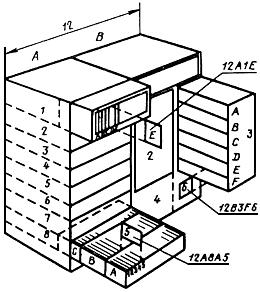 Черт.23. Термины и определения приведены в табл.2.

Таблица 2Тип условного обозначенияКлассифи-
цирующий символПримечание1. Обозначение высшего уровня - устройство 
=2. Обозначение высшего уровня - функциональная группа 
Допускается 3. Конструктивное обозначение 
+4. Обозначение элемента (позиционное обозначение)
-5. Обозначение электрического контакта:6. Адресное обозначение( )Обозначение заключают в круглые скобки
НапримерОбозначение элемента на схемеОбозначение элемента в перечне
R1
R1
С41
С4
А05.1М
А05
А05.2М
А06.01
А06
А06.02Первая буква кода (обяза-
тельная)Группа видов элементовПримеры видов элементовАУстройстваУсилители, приборы телеуправления, лазеры, мазеры 
ВПреобразователи неэлектрических величин в электрические (кроме генераторов и источников питания) или наоборот аналоговые или многоразрядные преобразователи или датчики для указания или измеренияГромкоговорители, микрофоны, термоэлектрические чувствительные элементы, детекторы ионизирующих излучений, звукосниматели, сельсиныС КонденсаторыDСхемы интегральные, микросборкиСхемы интегральные аналоговые и цифровые, логические элементы, устройства памяти, устройства задержки 
ЕЭлементы разныеОсветительные устройства, нагревательные элементы 
FРазрядники, предохранители, устройства защитные 
Дискретные элементы защиты по току и напряжению, плавкие предохранители, разрядники 
GГенераторы, источники питания, кварцевые осцилляторыБатареи, аккумуляторы, электрохимические и электротермические источники 
НУстройства индикационные и сигнальныеПриборы звуковой и световой сигнализации, индикаторы 
KРеле, контакторы, пускателиРеле токовые и напряжения, реле электротепловые, реле времени, контакторы, магнитные пускатели 
LКатушки индуктивности, дроссели 
Дроссели люминесцентного освещенияМДвигателиДвигатели постоянного и переменного тока 
РПриборы, измерительное оборудованиеПоказывающие, регистрирующие и измерительные приборы, счетчики, часы 
QВыключатели и разъединители
в силовых цепяхРазъединители, короткозамыкатели, автоматические выключатели (силовые)
RРезисторыПеременные резисторы, потенциометры, варисторы, терморезисторы 
SУстройства коммутационные в цепях управления, сигнализации и измерительных 
Выключатели, переключатели, выключатели, срабатывающие от различных воздействийTТрансформаторы, автотрансформаторыТрансформаторы тока и напряжения, стабилизаторы 
UПреобразователи электрических величин в электрические, устройства связи 
Модуляторы, демодуляторы, дискриминаторы, инверторы, преобразователи частоты, выпрямители 
VПриборы электровакуумные, полупроводниковыеЭлектронные лампы, диоды, транзисторы, тиристоры, стабилитроны 
WЛинии и элементы сверхвысокой частоты, антенны 
Волноводы, диполи, антенныXСоединения контактныеШтыри, гнезда, разборные соединения, токосъемники 
YУстройства механические с электромагнитным приводом 
Электромагнитные муфты, тормоза, патроныZУстройства оконечные, фильтры, ограничители
Линии моделирования, кварцевые фильтрыПервая буква кода (обяза-
тельная)Группа видов элементовПримеры видов элементовДвухбук-
венный кодА Устройство (общее обозначение)
ВПреобразователи неэлектрических величин в электрические (кроме генераторов и источников питания) или наоборот аналоговые или многоразрядные преобразователи или датчики для указания или измеренияГромкоговорительВАМагнитострикционный элемент 
ВВДетектор ионизирующих излучений 
BDСельсин-приемникBE Телефон (капсюль)ВFСельсин-датчикВСТепловой датчикВК ФотоэлементBL МикрофонВМ Датчик давленияВРПьезоэлементBQ Датчик частоты вращения (тахогенератор)
BR ЗвукоснимательBS Датчик скоростиBVC КонденсаторыDСхемы интегральные, микросборкиСхема интегральная аналоговая 
DAСхема интегральная, цифровая, логический элемент 
DDУстройства хранения информации 
DSУстройство задержки 
DTЕ Элементы разныеНагревательный элемент 
ЕKЛампа осветительная 
ELПиропатронЕТ FРазрядники, предохранители, устройства защитныеДискретный элемент защиты по току мгновенного действия 
FAДискретный элемент защиты по току инерционного действия 
FPПредохранитель плавкий 
FUДискретный элемент защиты по напряжению, разрядник 
FVGГенераторы, источники питанияБатарея 
GBHУстройства индикационные и сигнальныеПрибор звуковой сигнализации 
НАИндикатор символьный 
HGПрибор световой сигнализации 
HLKРеле, контакторы, пускателиРеле токовоеKА Реле указательноеKН Реле электротепловоеKK Контактор, магнитный пускатель 
KМРеле времени 
KТРеле напряженияKV LКатушки индуктивности, дросселиДроссель люминесцентного освещения LLМДвигатели 
РПриборы, измерительное оборудование 
АмперметрРА Счетчик импульсов 
PCЧастотомер 
PFПримечание. Сочетание РЕ применять не допускаетсяСчетчик активной энергииPI Счетчик реактивной энергии 
РKОмметрPR Регистрирующий прибор 
PSЧасы, измеритель времени действия 
РТВольтметр 
PVВаттметрPWQВыключатели и разъединители в силовых цепях (энергоснабжение, питание оборудования и т.д.)Выключатель автоматическийQFКороткозамыкатель 
QKРазъединитель 
QSR РезисторыТерморезисторRKПотенциометрRP Шунт измерительный 
RSВаристор 
RUSУстройства коммутационные в цепях управления, сигнализации и измерительныхВыключатель или переключательSAВыключатель кнопочный 
SB Выключатель автоматический SFПримечание. Обозначение SF применяют для аппаратов, не имеющих контактов силовых цепей Выключатели, срабатывающие от различных воздействий:от уровня 
SLот давления
SPот положения (путевой)SQ от частоты вращенияSR от температурыSK ТТрансформаторы, автотрансформаторы 
Трансформатор токаТАЭлектромагнитный стабилизатор 

TSТрансформатор напряжения 
TVUУстройства связиМодуляторUB Преобразователи электрических величин в электрические ДемодуляторURДискриминаторUI Преобразователь частотный, инвертор, генератор частоты, выпрямитель 
UZVПриборы электровакуумные и полупроводниковыеДиод, стабилитронVDПрибор электровакуумный 
VLТранзисторVTТиристор 
VSW Линии и элементы СВЧОтветвительWEКороткозамыкатель 
WKВентиль
WSАнтенныТрансформатор, неоднородность, фазовращатель 
WTАттенюатор 
WUАнтеннаWA XСоединения контактныеТокосъемник, контакт скользящий 
XAШтырьXP Гнездо 
XSСоединение разборное 
XTСоединитель высокочастотный 
XWYУстройства механические с электромагнитным приводом ЭлектромагнитYAТормоз с электромагнитным приводом 
YBМуфта с электромагнитным приводом 
YCЭлектромагнитный патрон или плита 
YHZУстройства оконечные фильтры 
ОграничительZLОграничителиФильтр кварцевый
ZQБуквенный кодФункциональное назначениеАВспомогательный 
ВНаправление движения (вперед, назад, вверх, вниз, по часовой стрелке, против часовой стрелки)
CСчитающий 
DДифференцирующий 
FЗащитный 
GИспытательный 
НСигнальный 
IИнтегрирующий 
KТолкающий 
MГлавный 
NИзмерительный 
РПропорциональный 
QСостояние (старт, стоп, ограничение)
RВозврат, сброс 
SЗапоминание, запись 
ТСинхронизация, задержка 
VСкорость (ускорение, торможение)
WСложение 
XУмножение 
YАналоговый 
ZЦифровой 
ТерминОпределение1. Обозначение высшего уровняДополнительное обозначение, указывающее более крупную часть объекта, в которую входит данная часть объекта 
2. Обозначение конструктивного расположения (конструктивное обозначение)
Дополнительное обозначение, указывающее место расположения части объекта в конструкции3. Обозначение элемента (позиционное обозначение)Обязательное обозначение, присваиваемое каждой части объекта и содержащее информацию о виде части объекта, ее номер и, при необходимости, указание о функции данной части в объекте 
4. Обозначение электрического контактаДополнительное обозначение, содержащее информацию о контакте данной части объекта5. Адресное обозначениеДополнительное обозначение, содержащее информацию о части объекта, сопрягаемой с данной, или о расположении на схеме данной части объекта или сведений о ней 
6. Составное обозначениеОбозначение, состоящее из обязательного и дополнительного обозначений различного типа и передающее совокупность сведений о части объекта 
7. Квалифицирующий символ
Специальный знак, указывающий тип условного обозначения